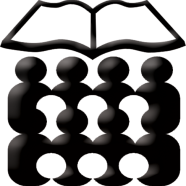                       ДОМ УЧЕНИКА  СРЕДЊИХ ШКОЛА                             ВРШАЦ, Стевана Немање бр.9                           Тел./факс: 013/830-466      e-mail: racunovodstvo@internat-vrsac.edu.rs      Број: 154 ЈНМВ 7/2019    Дана: 19.11.2019. годинеНа основу члана 108. Закона о јавним набавкама (''Службени гласник РС'', број 124/2012, 14/2015 и 68/2015) и Извештаја Комисије за јавне набавке бр.153 ЈНМВ 7/2019 од 19.11.2019.године, директор доноси: О Д Л У К У
о додели уговораДом ученика средњих школа, као наручилац, у поступку јавне набавке бр. ЈНМВ 7/2019,  Уговоре о јавној набавци добра – Набавка намештаја за Дом ученика средњих школа у Вршцу додељује:За партију 1- Намештај од иверице по мери   –  „Универзал“ Д.О.О. Лесковац            За партију 2 – Намештај - комадни  –  „Зока“ Д.О.О. Вршац          О б р а з л о ж е њ еНаручилац је дана 05.11.2019.године донео Oдлуку о покретању поступка јавне набавке мале вредности бр.142 ЈНМВ 7/2019, за јавну набавку добра – Набавка намештаја за Дом ученика средњих школа у Вршцу.За наведену јавну набавку наручилац је дана 08.11.2019. године, објавио Позив за подношење понуда на Порталу јавних набавки и на интернет страници Дома ученика. До истека рока за подношење понуда на адресу наручиоца поднето је 2  понуде.Након спроведеног отварања понуда Комисија за јавне набавке је приступила стручној оцени понуда и сачинила извештај о истом.У Извештају о стручној оцени понуда бр.153 ЈНМВ 7/2019 од 19.11.2019. године, Комисија за јавне набавке је констатовала следеће:Подаци о јавној набавци:Предмет јавне набавке: добра – Набавка намештаја за Дом ученика средњих школа у Вршцу .  Редни број јавне набавке:  ЈНМВ 7/2019.  Процењена вредност јавне набавке је 1.300.00,00 динара, (без ПДВ-а), по партијамаПартија 1 – Намештај од иверице по мери  300.000,00 динара без ПДВ-аПартија 2 – Намештај - комадни 1.000.000,00 динара без ПДВ-а.Подаци о наручиоцу са којим се заједнички спроводи поступак јавне набавке (у складу са чланом 50. Закона):  /а) Основни подаци о понуђачима и понудама:б) Називи, односно имена понуђача чије су понуде одбијене и разлози за њихово одбијање:                             /в) Детаљно образложење начина утврђивања неуобичајено ниске цене ако је иста разлог одбијања понуде:    /Начин примене методологије доделе пондера Критеријум за оцењивање понуде је најнижа понуђена цена.Ранг листа понуђача:Партија 1 – Намештај од иверице по мери  Партија 2 – Намештај - комадни Комисија, после стручне оцене понуда, констатује да уговоре треба доделити: За партију 1- Намештај од иверице по мери   –  „Универзал“ Д.О.О. Лесковац            Вредност уговора о јавној набавци (без ПДВ-а):    202.500,00 динараВредност уговора о јавној набавци (са ПДВ-ом):   243.000,00 динараЗа партију 2 – Намештај - комадни  –   „Зока“ Д.О.О. Вршац           Вредност уговора о јавној набавци (без ПДВ-а):  805.360,00 динараВредност уговора о јавној набавци (са ПДВ-ом): 966.432,00 динараИзабрани понуђачи не  извршавају набавку уз помоћ подизвођача.Директор је прихватио предлог Комисије за јавне набавке о избору најповољније понуде из Извештаја о стручној оцени понуда бр.153 ЈНМВ 7/2019 од 19.11.2019. године, и донео Одлуку о додели уговора као у изреци ове одлуке.ПОУКА О ПРАВНОМ ЛЕКУ:Против ове одлуке понуђач може поднети захтев за заштиту права у року од 5 дана од дана објављивања одлуке на Порталу јавних набавки.                                                                                               Директор Ивана Обрадовић Дујић                                                                                                      ________________________    Назив/име понуђачаБрој под којим је понуда заведенаДатум и час пријема понуде„Универзал“ Д.О.О. Лесковац150/ЈНМВ14.11.2019.     13:55„Зока“ Д.О.О. Вршац 151/ЈНМВ15.11.2019.     12:35Назив/име понуђачаНазив/име понуђачаПонуђена цена (без ПДВ-а)1.„Универзал“ Д.О.О. Лесковац202.500,00 динараНазив/име понуђачаНазив/име понуђачаПонуђена цена (без ПДВ-а)1.„Зока“ Д.О.О. Вршац805.360,00 динара